ПОЛОЖЕНИЕ о проведении КОНТРОЛЬНОГО ЗАБЕГАIII Краснознаменский легкоатлетический полумарафон «AMBERMAN»1. ЦЕЛИ И ЗАДАЧИ.1.1 Пропаганда здорового образа жизни;1.2 Популяризация стайерского бега в Калининградской области;1.3 Поддержание спортивной формы бегунов в период отсутствия официальных соревнований2. ВРЕМЯ И МЕСТО ПРОВЕДЕНИЯ. 2.1 Тренировка проводится  17 октября (суббота) 2020 г.2.2 Регистрация – 10:00 - 11:00 (ул. Октябрьская 16, Краснознаменская СОШ №1)2.3 Старт полумарафона 12:00 (пос. Добровольск)Старт забега на 5,5 км ориентировочно в 14:00 (по факту прохождения замыкающего участника на 21,1 км)2.4 Тренировка пройдёт по маршруту Добровольск – Краснознаменск (21,1 км)2.5 В случае форс-мажорных ситуаций (изменения эпидемиологической обстановки, штормовом предупреждении и иных обстоятельств, не зависящих от организаторов) место и время тренировки может быть изменено, о чем организатор уведомит дополнительно.3. ОРГАНИЗАТОРЫ ТРЕНИРОВКИ. 3.1 Руководство тренировкой  осуществляет Администрация муниципального образования «Краснознаменский городской округ» и Калининградская региональная спортивная общественная организация Федерацией триатлона Калининградской области при поддержке спортивного клуба «AMBERMAN»3.2  Главный тренер – Василий Нестеров  8 (4012) 37 62 344. УЧАСТНИКИ ТРЕНИРОВКИ И РЕГИСТРАЦИЯ.4.1 К участию приглашаются все желающие, не имеющие медицинских противопоказаний к физической нагрузке.4.2 Для допуска к тренировке обязательно наличие медицинского разрешения и справки об эпидемокружении (отсутствие контакта с инфекционными больными).4.3 Участники младше 18 лет допускаются к тренировке только при наличии письменного разрешения родителей.4.4 Регистрация производится на  сайте amberman.net5. ДИСТАНЦИЯ И ВОЗРАСТНЫЕ ГРУППЫ. 5.1 Забеги проводятся на двух дистанциях: фан-забег на 5,5 км и основной забег на  21,1 кмВозрастные категории на дистанции 21,1 км:М 18-34,  Ж 18-34,  М 35-54,  Ж 35-54,  М 55+,   Ж 55+5.2 На дистанции 5,5 км абсолютный зачёт без возрастных категорий.Возраст определяется по количеству полных лет на день проведения тренировки.5.3 На дистанции 21,1 км возможно участие online. Участник предоставляет gps-трек на почту ceo@amberman.net в период с 16 по 18 октября. В общем зачёте не участвует. Сувенирная продукция вручается по договорённости с организаторами.6. НАГРАЖДЕНИЕ. 6.1 Победители  в каждой группе определяются по наименьшему времени, потребовавшемуся на преодоление всей дистанции. 6.2 Победители и призёры в каждой возрастной группе забега на 21,1 км награждаются дипломами.6.3 Каждый участник, успешно закончивший дистанцию 21,1 км и 5,5 км, получает дизайнерскую медаль и электронный диплом.6.4  Абсолютные победители среди женщин и мужчин награждаются памятными кубками.7. ФИНАНСИРОВАНИЕ. 7.1 Финансирование тренировки осуществляется за счёт спонсорских средств и стартовых взносов7.2 Стартовый взнос составляет:21,1 км – 750 руб. при онлайн-регистрации и 1000 руб. в день старта5,5 км – 550 руб. при онлайн-регистрации и 750 руб. в день старта7.3 Жители Краснознаменского района от стартового взноса за участие освобождаются (при предъявлении паспорта с пропиской).7.3 Транспортные расходы до Краснознаменска спортсмены несут самостоятельно.7.4 Расписание общественного транспорта на сайте vokzal39.ru7.5 Доставка к месту старта из Краснознаменска в Добровольск предоставляется организаторами. Выезд автобуса в 11:10 от Краснознаменской СОШ №18 . УСЛОВИЯ ПРОВЕДЕНИЯ И БЕЗОПАСНОСТЬ УЧАСТНИКОВ.8.1 Тренировка состоится в любую погоду.8.2 Участникам забегов необходимо следовать всем указаниям судейской бригады и контролеров на дистанции. Несоблюдение данного условия ведет к дисквалификации участника. 8.3 В связи с тем, что забег проводится по дороге общего пользования – обязательно соблюдение правил дорожного движения!8.4 На всем протяжении забегов на участниках  должны быть надеты номера, выдаваемые перед стартом. Участники без наличия номера дисквалифицируются.8.5 Участие в забегах  является потенциально травмоопасным и участники забегов несут личную ответственность за свою подготовку к прохождению дистанции тренировки и за личную безопасность во время гонки.8.6 При регистрации участники в обязательном порядке подписывают заявление о персональной ответственности за свою жизнь и здоровье.8.7 На территории стартового городка будут обеспечены условия для гигиенической обработки рук. Рекомендуется использовать средства  индивидуальной защиты (маски и перчатки) за исключением периода тренировки. Исключены общие раздевалки.8.8 Исключены церемонии открытия/закрытия мероприятия и иные групповые активности.8.9 Стартовый коридор поделен на сектора с наполняемостью до 20 человек.Данное Положение является официальным приглашением на мероприятиеПриложениеМакет медали участника полумарафона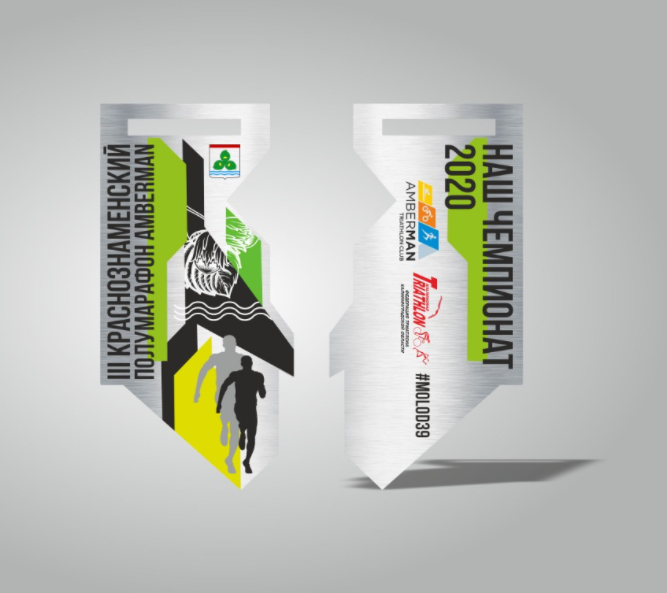 «СОГЛАСОВАНО»Глава АдминистрацииМО «Краснознаменскийгородской округ»_____________________Д.А. Чубарев«     » октября  2020 г.«УТВЕРЖДАЮ»Президент КРОСО«Федерация триатлонаКалининградской области»_______________________       В.В. Нестеров                     «     » октября 2020 г.